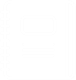 Write a Journal Entry to prepare an upcoming lesson.Review an upcoming lesson.Create objective(s). Use your checklist to help you. Use the space below to jot down your notes. Prepare a good model. Use your checklist to write a clear explanation and a description of the models. Use the space below to jot down your notes. 